Памятка для населенияЭКСТРЕМИЗМ И ТЕРРОРИЗМ -это ЗВЕНЬЯ ОДНОЙ ЦЕПИ, где: экстремизм – это подготовительная «теория», терроризм – это исполнительная «практика»Террорист всегда экстремист. Экстремист не всегда террорист. В итоге террорист - это экстремист, перешедший от теоретического осмысления к практическому осуществлению своих замыслов путем прямого действия, направленных на дестабилизацию существующей обстановки. Это не обязательно человеческие жертвы, это вполне может быть "телефонный терроризм", "информационный терроризм" - все, что заставляет раскачиваться лодку.Терроризм - это сознательное использование незаконного (нелегитимного) насилия (чаще всего с заведомой ориентацией на зрелищный, драматический эффект) со стороны какой – то группы, стремящейся тем самым достичь определенных целей заведомо недостижимых легитимным способом.ТЕРРОРИЗМ - это глубоко законспирированная деятельность по реализации экстремистских проявлений - агрессивной нетерпимости, меркантильной по сути, под прикрытием расовых, националистических и религиозных разногласий, культивируемых в некоторых социальных, расовых, национальных и религиозных группах. Между экстремистскими настроениями и терроризмом - цепь нелегальных посредников – от «продюсеров» и «режиссёров», до инструкторов - «технологов» и исполнителей терактов. По сути - один из видов бизнеса, из ряда: нелегальная торговля оружием; непрекращающаяся, хотя и запрещённая, работорговля; наркобизнес.Террористический акт не знает заранее своих конкретных жертв, ибо направлен, прежде всего, против государства. Его задача – подчинить государство, его органы, всю общественность, заставить их выполнять требования террористов и стоящих за ними лиц и организаций.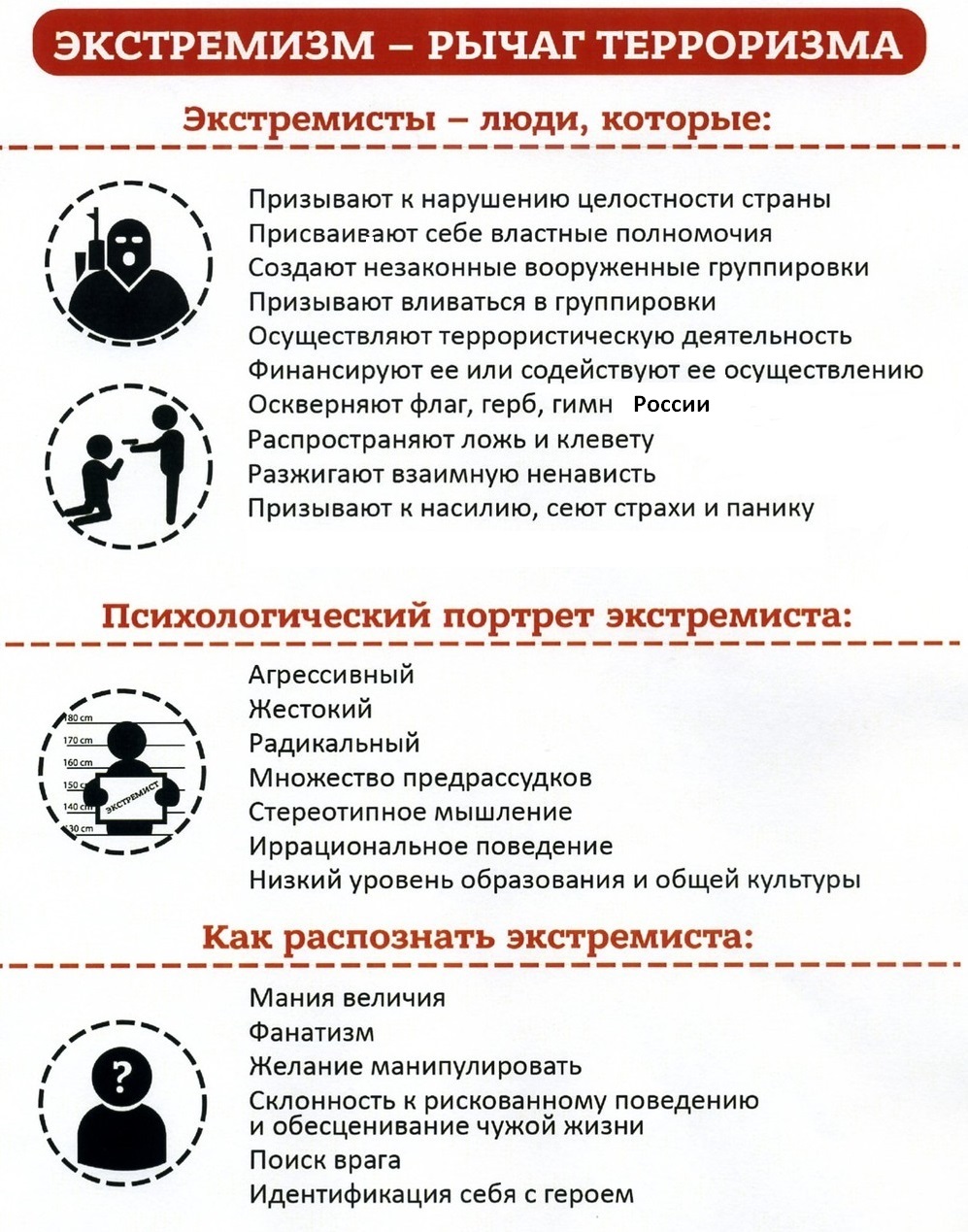 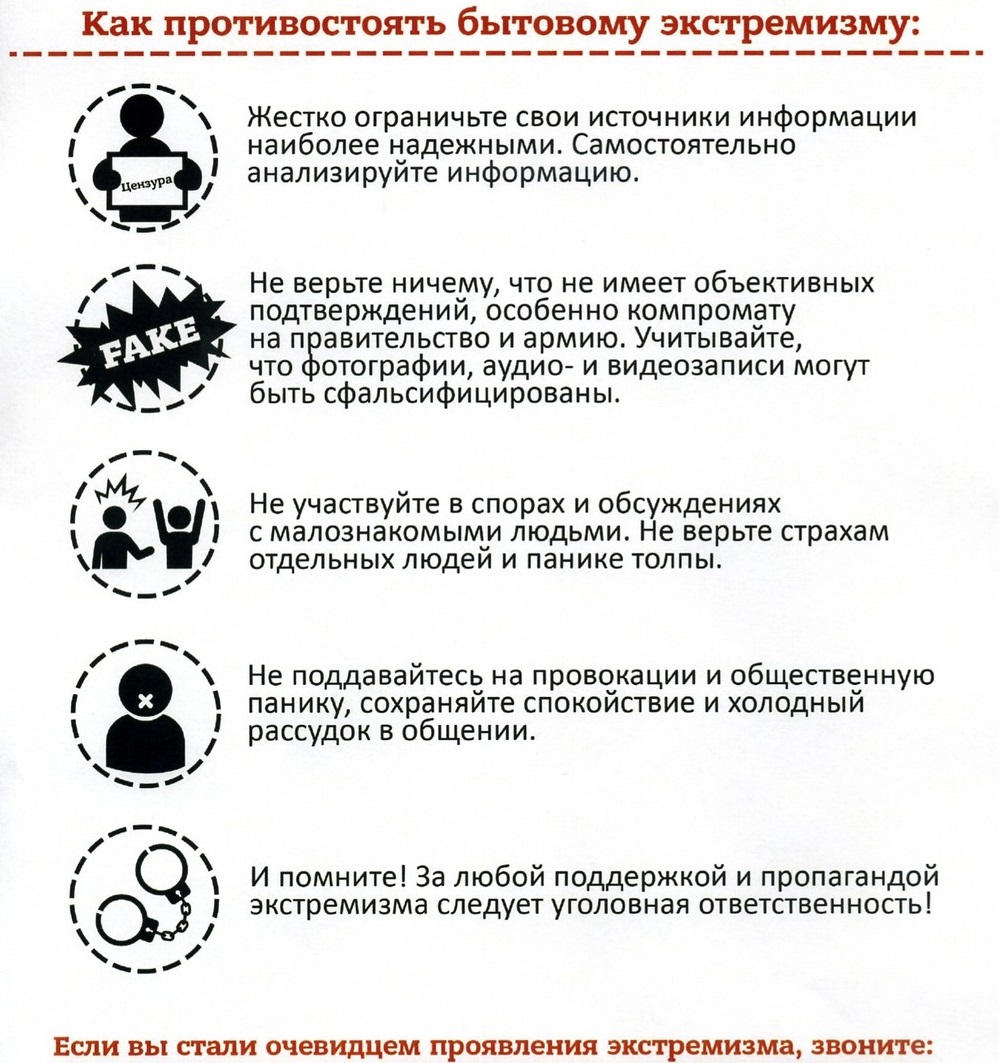 Отдел МВД России по г. Полевскому 02, (343 50) 3-43-40, 5-40-32	Администрация Полевского городского округа (343 50) 5-40-01Единый экстренный канал для любых операторов мобильной связи 112